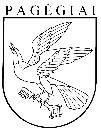 Pagėgių savivaldybės tarybasprendimasdėl pagėgių savivaldybės tarybos 2021 m. vasario 18 d. sprendimo Nr. T-44 „Dėl Pagėgių savivaldybės 2021 metų biudžeto tvirtinimo“ patikslinimo (2)2021 m. balandžio 29 d. Nr. T-96PagėgiaiVadovaudamasi Lietuvos Respublikos vietos savivaldos įstatymo 16 straipsnio 2 dalies 15 punktu, 18 straipsnio 1 dalimi, bei Lietuvos Respublikos 2021 m. valstybės biudžeto ir savivaldybių biudžetų finansinių rodiklių patvirtinimo įstatymu, Pagėgių savivaldybės taryba n u s p r e n d ž i a: 1. Patikslinti Pagėgių savivaldybės tarybos 2021 m. vasario 18 d. sprendimo Nr. T- 44 „Dėl Pagėgių savivaldybės 2021 metų biudžeto tvirtinimo“ 1, 2, 4, 5, 6, 7  priedus (pridedama). 2. Sprendimą paskelbti Teisės aktų registre ir Pagėgių savivaldybės interneto svetainėje www.pagegiai.lt.Šis sprendimas gali būti skundžiamas Regionų apygardos administracinio teismo Klaipėdos rūmams (Galinio Pylimo g. 9, 91230 Klaipėda) Lietuvos Respublikos administracinių bylų teisenos įstatymo nustatyta tvarka per 1 (vieną) mėnesį nuo sprendimo paskelbimo dienos ar įteikimo suinteresuotiems asmenims dienos.Savivaldybės meras				         Vaidas Bendaravičius